4-H Personal Development Year: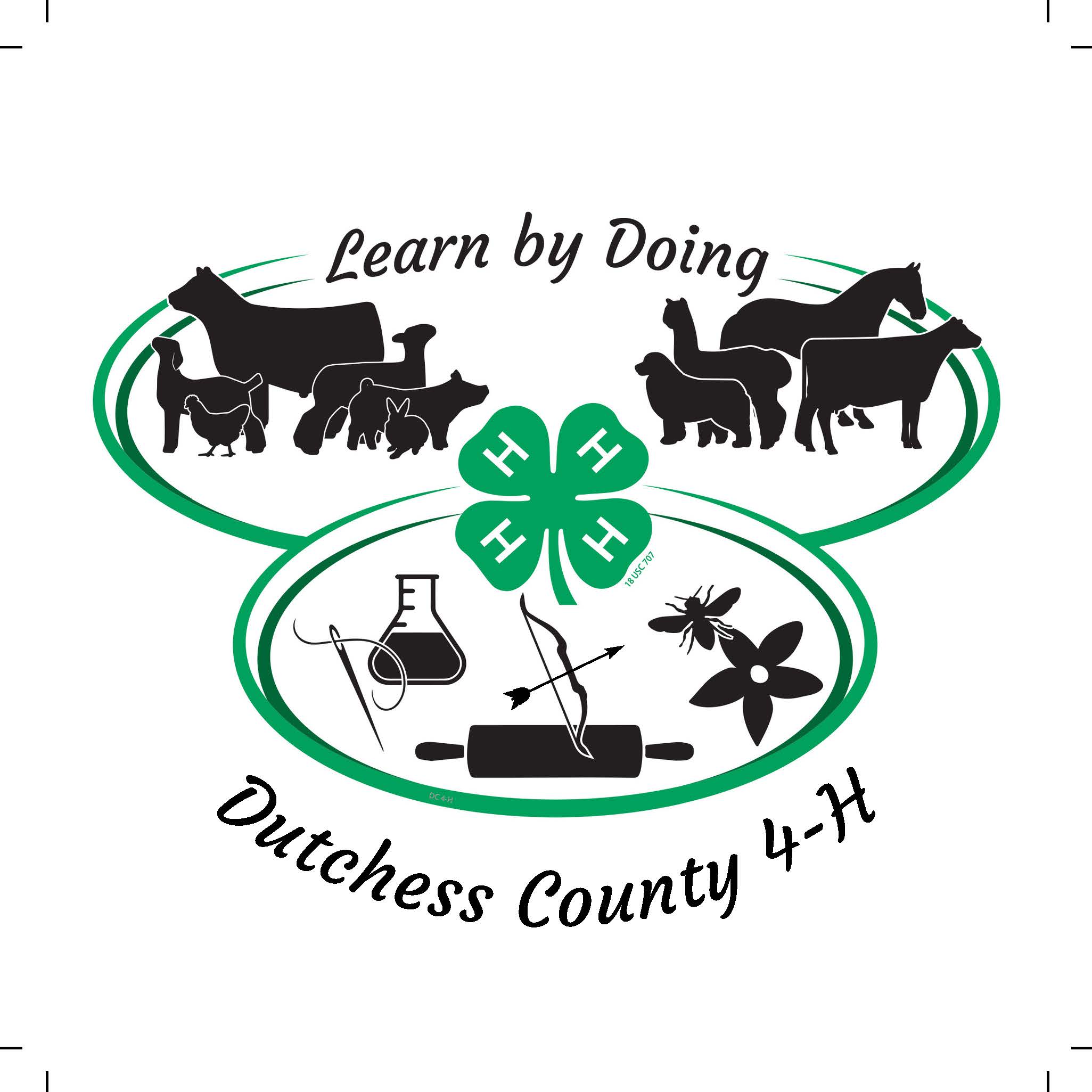 For 4-H Cloverbuds 5-7 years of ageand other youth needing accommodationsName of 4-H’er:								  4-H Age: Club(s) and/orIndependent Projects:4-H Record Book InformationImportant DetailsComplete 4-H Record Book must include 4-H Personal Development (this section) and sections for each project you have participated in this yearRecord Books must be received by the 4-H Office by September 30th of the current 4-H yearThey can be submitted either as a hard copy in a binder, or by uploading your scanned complete electronic record book here as a PDF file 4-H Record Books 2022-23; you must use one or the other method – not a combination!Cloverbud work must be hand-written – they can use single words, phrases or short sentences as appropriate to their age and abilitiesYouth not submitting an adequately completed 4-H Record Book (appropriate to age and abilities) may not be eligible for re-enrollment the following yearGreat prizes and certificates for the best Record Books in each project areaSection 1: Personal Development Record* Written by the 4-H Office, this will be used for funding purposes and must be completed. Failing to do so jeopardizes the program for all 4-H’ersContains personal information, and reports on meetings, 4-H activities, accomplishments, and community service contributionsEach youth must complete their ‘My 4-H Story’ – see belowSection 2: Project RecordDesigned by each Project Advisory (your Club Leaders). Enables youth to demonstrate project-specific knowledge and learning. This section will be checked on an ongoing basis by relevant Club Leaders or designated volunteersMust be up to date by August 1 if 4-H’er wants to exhibit at the FairWhy Keep Record Books 4-H strives to help kids succeed in life and, by doing Record Books       with the support of parents and Leaders, 4-H’ers can:Develop good habits such as keeping up-to-date recordsImprove literacy skillsShowcase achievementsExpress themselves by creating a ‘journal’ to reflect on and be proud of 4-H Record Books have a lot of practical uses such as:Supplementing school portfolios when applying for colleges and jobsServing as proof to 4-H funders that the kids are benefitting and learning from the programBeing entered into the Fair and winning end-of year awardsSection 1: Personal Development RecordAdd a caption for your photograph here – one or more words to tell us about the photoIntroduce Yourself Tell us about things such as your hobbies, where you go to school, your family, and other interesting thingsPublic PresentationsProvide details of the Public Presentation(s) you completed this year.  Include your certificate if possibleDate you completed a Public Presentation or attended the Cloverbud Public Presentation Workshop this 4-H Year.Check to indicate the type of presentation you completed:Food Festival 	      Demonstration/Illustrated Talk		      Horse Communications			Title of your PresentationTell us why you chose this topic Explain one thing you learned from doing your presentation Community Service and CitizenshipProvide details of one activity you have participated in through 4-H to help the 4-H program, any other non-profit, or people/animals in your town, county, country, or the world lead happier, healthier lives.Other 4-H Events and Activities In this table, tell us about some 4-H related events and activities NOT covered above or in your Project Record Book. Examples include but are not limited to:Educational activities such as field trips and short programsScholarships or special recognition awardsMy 4-H Story is your personal story that sums up your year in 4-HThings you should write about are:Examples of what you learned about yourself and in your project(s)Friends you made, funny moments, things you found difficult this year and your achievements Include up to 3 photos or pictures relevant to your storyWhat 4-H Will do with Your Story (with your permission)All stories will be read by experienced volunteers/staff and receive feedbackThe three most powerful Cloverbud stories will be chosen and will have the honor of being published in the Annual 4-H Success Story Book and on our websiteThe winners will receive gift certificates to the 4-H Mall and other goodies4-H Story Guidelines for Cloverbuds and youth needing special accommodationsUse age-appropriate words and pictures, hand-written with appropriate vocabulary, grammar and spelling Submit by September 30th of the current 4-H year along with your Project Record Book – see above for detailsMY PERSONAL 4-H STORYName									     AgeMY Personal 4-H STORY continued (optional to add extra)DateLocation# Hours spentWho was helpedUse the space below to tell us what you did, and why community service is importantUse the space below to tell us what you did, and why community service is importantUse the space below to tell us what you did, and why community service is importantUse the space below to tell us what you did, and why community service is importantDate DescriptionWhat you learned